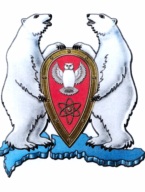 СОВЕТ ДЕПУТАТОВМУНИЦИПАЛЬНОГО ОБРАЗОВАНИЯГОРОДСКОЙ ОКРУГ «НОВАЯ ЗЕМЛЯ»(пятого  созыва)Восьмая сессияРЕШЕНИЕ 03 октября 2017 г.                                                                                                       № 58Об утверждении Положения «О порядке сообщения лицами, замещающими муниципальные должности в муниципальном образовании Новая Земля» о возникновении личной заинтересованности при исполнении должностных обязанностей (осуществлении полномочий), которая приводит или может привести к конфликту интересовВ соответствии с частью 4.1 статьи 12.1 Федерального закона от 25 декабря 2008 года № 273-ФЗ «О противодействии коррупции», Федеральным законом от 06 октября 2003 года № 131-ФЗ «Об общих принципах организации местного самоуправления в Российской Федерации», на основании статьи 25 Устава муниципального образования «Новая Земля» от 20.04.2012 № 02 (с последующими изменениями),Совет депутатов РЕШАЕТ:Утвердить Положение «О порядке сообщения лицами, замещающими муниципальные должности в муниципальном образовании «Новая Земля» о возникновении личной заинтересованности при исполнении должностных обязанностей (осуществлении полномочий), которая приводит или может привести к конфликту интересов согласно приложению к настоящему решению.Признать утратившим силу решение Совета депутатов МО ГО «Новая Земля» 05.05.2016 № 254 «Об утверждении Положения «О порядке сообщения  депутатами Совета депутатов муниципального образования городской округ «Новая Земля» о возникновении личной заинтересованности при исполнении  должностных  обязанностей связанных с депутатской деятельностью, которая приводит или может привести к конфликту интересов».Настоящее решение подлежит опубликованию в газете «Новоземельские вести», размещению на официальном сайте городского округа «Новая Земля» в информационно-телекоммуникационной сети «Интернет».Настоящее постановление вступает в силу со дня его официального опубликования.Приложение к решению Совета депутатовМО «Новая Земля»от 03.10.2017 № 58 «Об утверждении Положения о порядке сообщения лицами, замещающими муниципальные должностив муниципальном образовании «Новая Земля»о возникновении личной заинтересованности при исполнении должностных обязанностей (осуществлении полномочий), которая приводит или может  привести к конфликту интересов»ПОЛОЖЕНИЕ«О порядке сообщения лицами, замещающими муниципальные должности в муниципальном образовании «Новая Земля» о возникновении личной заинтересованности при исполнении должностных обязанностей (осуществлении полномочий), которая приводит или может привести к конфликту интересовНастоящее Положение определяет порядок сообщения лицами, замещающими муниципальные должности в муниципальном образовании «Новая Земля» (далее – лица, замещающие муниципальные должности) о возникновении личной заинтересованности при исполнении должностных обязанностей (осуществлении полномочий), которая приводит или может привести к конфликту интересов (далее - личная заинтересованность).Для целей настоящего Положения используются понятия «конфликт интересов» и «личная заинтересованность», установленные статьей 10 Федерального закона от 25 декабря 2008 года № 273-ФЗ «О противодействии коррупции».Лица, замещающие муниципальные должности, обязаны в соответствии с законодательством Российской Федерации о противодействии коррупции, сообщать о возникновении личной заинтересованности при исполнении должностных обязанностей (осуществлении полномочий), а также принимать меры по предотвращению или урегулированию конфликта интересов.Сообщение оформляется в письменной форме в виде уведомления о возникновении личной заинтересованности при исполнении должностных обязанностей (осуществлении полномочий), которая приводит или может привести к конфликту интересов (далее – уведомление), составленное по форме согласно приложению 1 к настоящему Положению.Лица, замещающие муниципальные должности, направляют уведомление в постоянную депутатскую комиссию по регламенту и депутатской этике (далее – Комиссия).Уведомление должно быть подписано лично лицом, замещающим муниципальную должность, содержать дату его составления.Лицо, замещающее муниципальную должность, подает уведомление любым удобным для него способом (лично или по почте).К уведомлению в обязательном порядке прилагаются все имеющиеся материалы и документы, подтверждающие обстоятельства, доводы и факты, изложенные в уведомлении, а также подтверждающие принятие мер по предотвращению и (или) урегулированию конфликта интересов.Прием и регистрация уведомлений осуществляется сотрудником аппарата Совета депутатов муниципального образования «Новая Земля» ответственным за проведения мероприятий по профилактики коррупционных и иных правонарушений.Уведомления подлежат обязательной регистрации в журнале регистрации уведомлений о возникновении личной заинтересованности при исполнении должностных обязанностей (осуществлении полномочий), которая приводит или может привести к конфликту интересов (далее - журнал регистрации уведомлений), составленном по форме согласно приложению 2 к настоящему Положению. Журнал регистрации уведомлений должен быть прошит, пронумерован,  заверен печатью и хранится в течение пяти лет со дня регистрации в нем последнего уведомления.Регистрация уведомления осуществляется в день его поступления. Отказ в регистрации уведомления не допускается.В случае поступления уведомления по почте в праздничный или выходной день его регистрация осуществляется в рабочий день, следующий за праздничным или выходным днем.На уведомлении ставится отметка о его регистрации с указанием даты и номера регистрации, фамилии, инициалов и должности лица, зарегистрировавшего уведомление.Копия зарегистрированного в установленном порядке уведомления выдается лицу, замещающему муниципальную должность, под роспись либо направляется в течение трех рабочих дней по почте с уведомлением о вручении.В ходе рассмотрения уведомления председатель Комиссии имеет право получать в установленном порядке от лица, направившего уведомление, пояснения по изложенным в нем обстоятельствам и направлять в установленном порядке запросы в федеральные органы государственной власти, органы государственной власти Архангельской области, органы местного самоуправления и заинтересованные организации.Комиссией по результатам рассмотрения уведомления принимается одно из следующих решений:признать, что при исполнении должностных обязанностей лицом, замещающим муниципальную должность, направившим уведомление, конфликт интересов отсутствует;признать, что при исполнении должностных обязанностей лицом, замещающим муниципальную должность, направившим уведомление, личная заинтересованность приводит или может привести к конфликту интересов;признать, что лицом, замещающим муниципальную должность, направившим уведомление, не соблюдались требования об урегулировании конфликта интересов.В случае принятия решения, предусмотренного подпунктом 2 пункта 13 настоящего Положения, лицу, замещающему муниципальную должность, направившему уведомление, даются рекомендации по принятию мер по предотвращению или урегулированию конфликта интересов.Решение в отношении лица, замещающего муниципальную должность, направившего уведомление, направляется в течение 7 рабочих дней со дня проведения заседания лицу, замещающему муниципальную должность, в отношении которого принято решение.Лицо, замещающее муниципальную должность, в отношении которого принято решение, обязано принять меры по предотвращению или урегулированию конфликта интересов.Приложение 1к Положению о порядке сообщения лицами, замещающими муниципальные должностив муниципальном образовании «Новая Земля»о возникновении личной заинтересованности при исполнении должностных обязанностей (осуществлении полномочий), которая приводит или может  привести к конфликту интересовУВЕДОМЛЕНИЕо возникновении личной заинтересованности при исполнении должностных обязанностей (осуществлении полномочий), которая приводит или может привести к конфликту интересов	Сообщаю  о возникновении у меня личной заинтересованности при исполнении должностных обязанностей (осуществлении полномочий), которая приводит или может привести к конфликту интересов (нужное подчеркнуть).	Обстоятельства,      являющиеся     основанием     возникновения     личной заинтересованности: ___________________________________________________________________________________________________________	Должностные обязанности (полномочия), на исполнение которых влияет или может повлиять личная заинтересованность: ____________________________________________________________________________________________________________________________________Предлагаемые меры по предотвращению или урегулированию конфликта интересов:____________________________________________________________________________________________________________________________________	Намереваюсь (не намереваюсь) лично присутствовать на заседании при рассмотрении настоящего уведомления (нужное подчеркнуть)."__" _____________ 20__ года __________________________ _____________(подпись лица,			(расшифровка        направляющего уведомление)	     подписи)Приложение 2к Положению о порядке сообщения лицами, замещающими муниципальные должностив муниципальном образовании «Новая Земля»о возникновении личной заинтересованности при исполнении должностных обязанностей (осуществлении полномочий), которая приводит или может  привести к конфликту интересовЖУРНАЛрегистрации уведомлений лиц, замещающих муниципальные должности о возникновении личной заинтересованности при исполнении должностных обязанностей (осуществлении полномочий),которая приводит или может привести к конфликту интересовГлава муниципального образования«Новая Земля»_________________  Ж.К. Мусин Председатель Совета депутатов муниципального образования  «Новая Земля»         ________________  Л.В. МарачПредседателю Комиссии_____________________________________от                             _____________________________________(Ф.И.О., замещаемая муниципальная должность)№п/пРегистрационный номерДата регистрации уведомленияФ.И.О. лица, представившего уведомлениеМуниципальная должность лица, представившего уведомлениеПодпись лица, представившего уведомлениеФ.И.О. лица, зарегистрировавшего уведомлениеПодпись лица, зарегистрировавшего уведомлениеОтметка о получении копии уведомления с отметкой о регистрации (копию получил, подпись)123456789